Christ Church Charnock Richard Church of England Primary School
  www.charnockrichard.lancs.sch.uk   
   head@charnockrichard.lancs.sch.uk       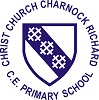 Inspired to learn, grow and flourish within our Christian family.Year 6 Activities To be competed 23.3.20 – 3.4.20Watch Newsround every day*if you think appropriate for your childRead, read and read!(Let’s Read and library books x 30 minutes a day)KS2 Maths SAT Buster10-Minute Tests (Book 1)1 test per day*as completed, please mark – answers are in back of bookComplete daily 4 pages of Key Stage Two English CGP SATs Question Book *as completed, please mark – answers are in back of bookPlay TT Rock Stars –Complete x3 sound checks every day.Can you improve your game speed? Can you become a Rock Hero/ go up a level?Play the guitar! Enjoy practising all the songs so far!Practise your year group spellings.(copy on school website)Visit BBC Schools – Primary Levels – there are many resources for you to explore.Complete the arithmetic test and  reading comprehensions Set C test 1 and 2 that have been sent home.Draw someone who inspires you in any style you want and write why you have chosen him or her– tweet it to the school twitter account!